Opération mystérieuseTrouver les signes (+ ou - ) qui manquent dans les carrés pour que le résultat des calculs soit exact.6	5	4	3	2	1  =	7Solution: 6 + 5 – 4 + 3 – 2 – 1 = 77	6	5	4	3	2	1	=	7Solution: Impossible… DésoléA la courte pailleA la récréation, Zoé, Rachid et Camille veulent jouer au « loup ». Les 3 enfants tirent à tour de rôle une paille au hasard.Celui qui a la paille la plus courte est le loup. Voici les pailles de chaque enfant :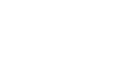 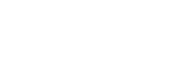 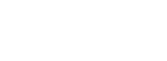 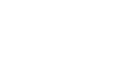 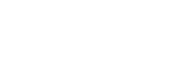 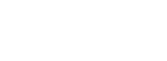 Qui est le loup ?Solution : Zoé est le loup.Expliquez comment vous avez trouvé.Les carrés cachésCombien voyez-vous de carrés ? Solution :Il y a 26 carrés :Expliquez comment vous avez trouvé.Les habits de Jérémie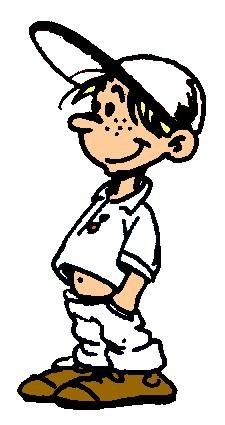 Jérémie n’aime pas toujours s’habiller de la même façon. Il possède :Une casquette bleue et une casquette rougeUne chemise jaune et une chemise verteUn pantalon blanc et un pantalon noir Combien de tenues Jérémie peut-il faire ? Solution:Jérémie peut avoir 8 tenues.Expliquez comment vous avez trouvé.